Maths Activity/ObjectiveMondayMental Maths:   Add 10s, 100s and 1000sWatch the video about adding and subtracting 1, 10, 100 and 1000.https://www.youtube.com/watch?v=0GVGTCC2dZwAnswer the questions from the website below.https://www.iknowit.com/lessons/b-add-or-subtract-10-or-100.htmlTuesdayActivity 1:  Add 10s, 100s and 1000sPractise adding and subtracting 1, 10, 100 and 1000 to find the missing numbers.https://s3-us-west-1.amazonaws.com/math-salamanders/Addition/Addition-3rd-grade/Mental-Addition/mental-addition-1-10-100-1000.pdfWednesdayActivity 2:  Add 10s, 100s and 1000sWatch the videohttps://www.youtube.com/watch?list=PL_veIGcSU3qyc6NgmBxjNt7u9bHdbCQU1&time_continue=50&v=Wxfj0UfY_6U&feature=emb_logoComplete the questions below to add multiples of 10, 100 and 1000. –  (see resources) ThursdayProblem Solving:  Add 10s, 100s and 1000sAnswer the reasoning and problem solving questions below in your book –  (see resources).FridayFriday Quiz:   Add 10s, 100s and 1000sGo to http://www.snappymaths.com/addsub/addsubp10/addsubp10.htmComplete the first 3 activities on the last row of interactive games (as shown below). You can change the amount of time if it’s tricky.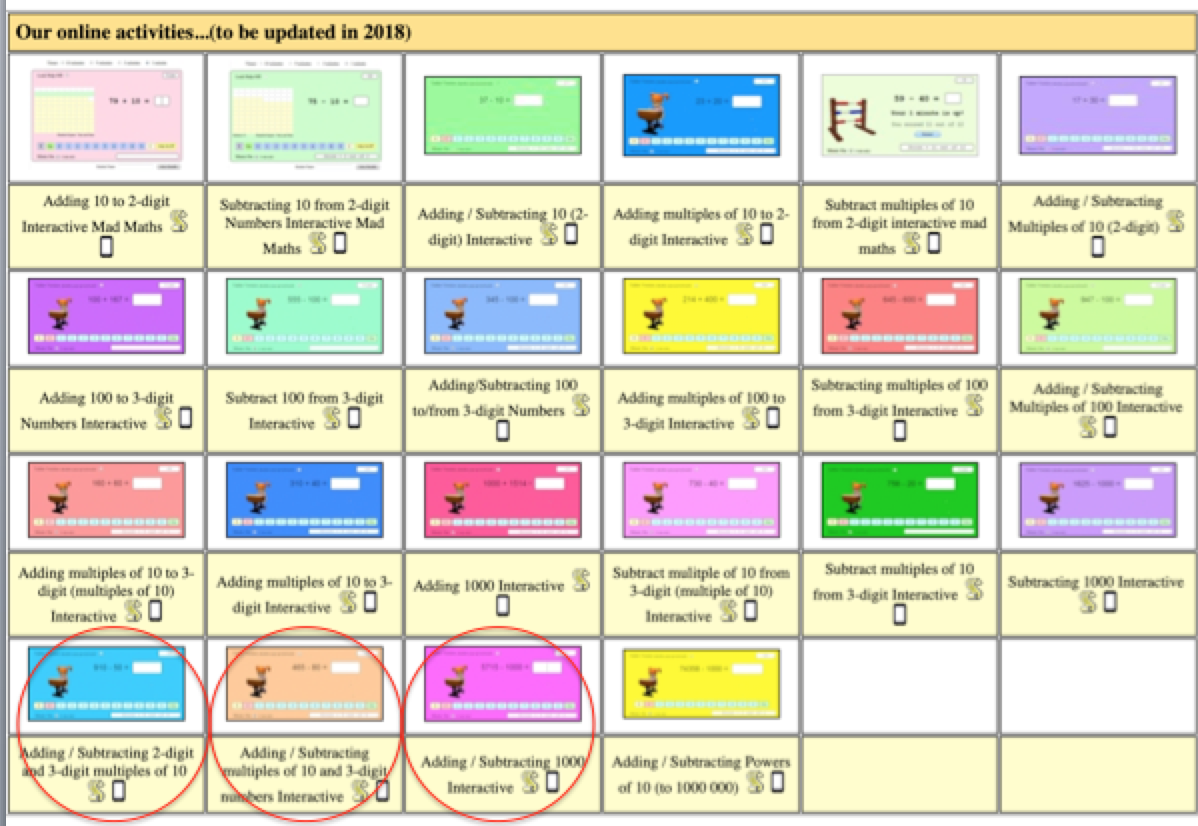 